DEFINICIÓN DE INNOVACIÓN:Un nuevo o significativamente mejorado, producto, proceso o servicio con potencial de generar resultados e impactos positivos a nivel del emprendimiento y que se logre su desarrollo e implementación.Nota: Todos los campos son obligatoriosIDENTIFICACION DEL EMPRENDIMIENTODATOS DEL LÍDER DEL EMPRENDIMIENTODATOS DE LA EMPRESA PROPONENTE (PARA MICROEMPRESAS)DECLARACIÓN DEL PROPONENTECERTIFICACIONESANEXOSNota: Los anexos son documentos obligatorios que deberán ser adjuntados al Formulario de Presentación de Propuesta, estos documentos sustentan técnica y financieramente el proyecto.Punto 1: Presentar un pitch de 3 minutos que responda las siguientes preguntas:¿Qué problema resuelve su emprendimiento?¿Cómo resuelve el problema anteriormente presentado?  (¿Cuál es la solución?)¿Qué los motiva a resolver este problema?¿Por qué su equipo es el mejor para resolver el problema?¿Qué impacto global generará su  startup?El pitch debe ser enviado a través de la plataforma www.filemail.com (identificar el título del video con el nombre del emprendedor y el hashtag #CapitalSemillaPTY15).  Para confirmar el recibido del mismo debe incluir el correo de capitalsemilla@senacyt.gob.paPunto 1: Describir el emprendimientoPunto 2: Describir la hipótesis del problemaDe ser afirmativa su respuesta, describa cómo fue validado el problema:EntrevistasEncuestasFocusgroupsOtros¿Cuáles son las conclusiones de su validación?Punto 3: Describir la hipótesis de segmentos de clientesPriorizar cada uno de los segmentos de clientes de acuerdo a su tamaño (siendo 1 el más grande y 3 el más pequeño); dolor (siendo 1 el que más padece el problema y 3 el que menos padece el problema); y accesibilidad (siendo 1 al que más fácil acceso tienen y 3 al que es más difícil el acceso).De ser afirmativa su respuesta, describa cómo fueron validados los segmentos de clientes:EntrevistasEncuestasFocusgroupsVentasOtros¿Cuáles son las conclusiones de su validación?Punto 4: Describir los elementos innovadores de la hipótesis a la solución al problemaExplicar si es un producto o un proceso o un servicioExplicar si es un nuevo o mejora significativa de un producto o un proceso o un servicio.Si es nuevo, detalle cuál es el producto o proceso o servicio más parecidoSi es una mejora significativa, detalle cuál es el estado actual del producto o proceso o servicioExplicar si la solución al problema podría aumentar la productividad en el área de la industria o es una solución a un problema doméstico o es una mejora en la calidad de vida de las personasExplicar si la solución al problema será de carácter nacional o internacional o dentro de la empresaDe ser afirmativa su respuesta, describa cómo fue validada su solución:EntrevistasEncuestasFocusgroupsVentasOtros¿Cuáles son las conclusiones de su validación?Punto 5: StorytellingDescribir a su cliente, el problema que tiene y cómo resuelven el problema a través de su emprendimiento  (Recuerde que un Storytelling se caracteriza por ser simple, inesperado, concreto, creíble, emocional y basado en historias).Punto 6: Lean canvasUtilice la herramienta de lean canvas para demostrar la validación del problema y su solución.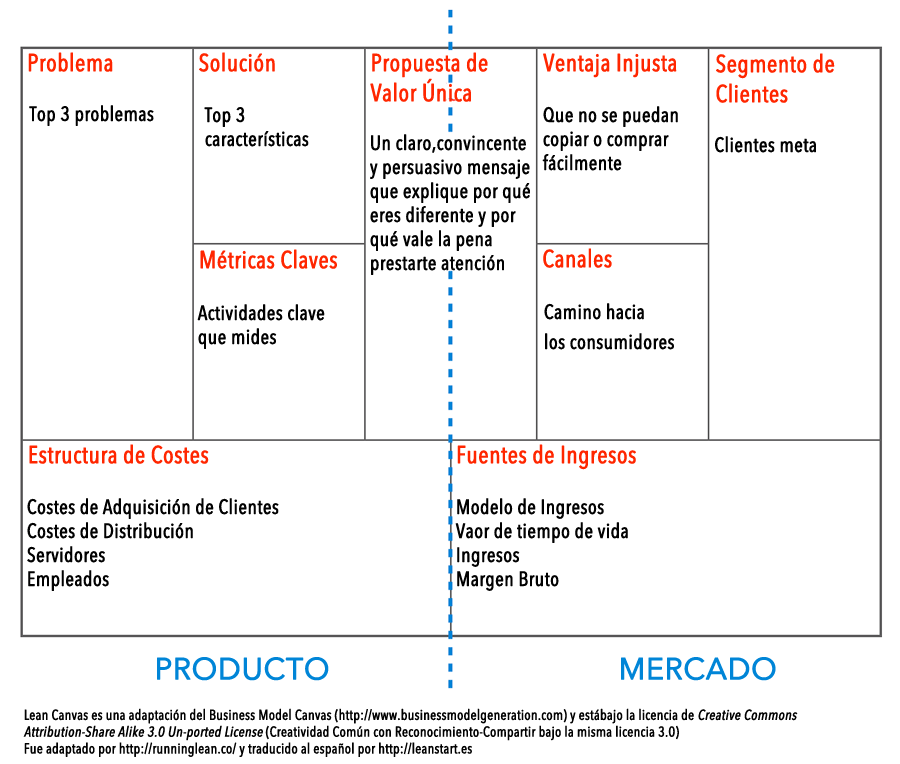 Punto 1: ¿Por qué su equipo es el mejor para resolver el problema propuesto?Describir la experiencia que tienen en el sector, sus capacidades técnicas y cómo se complementan para lograr los objetivos del emprendimiento.Punto 2: Completar la siguiente tabla con los datos de los integrantes del equipo emprendedor:Punto 3: ¿Qué motiva al equipo emprendedor a resolver el problema propuesto?Punto 4: ¿De qué forma su equipo emprendedor contribuirá a fortalecer el programa de Capital Semilla?Punto 5: ¿Cuál es el mayor beneficio que esperan obtener del programa de Capital Semilla?Punto 1: Describir en una frase, ¿cuál es la visión de su startup en los próximos 5 años?Punto 2: ¿Qué impacto espera tener su startup en Panamá en el año 2020?Empleos generadosInversión privadaVentasOtrosExplica los supuestos que usaron para cada una de las métricas enlistadas anteriormentePunto 3: ¿Cuál es el impacto global que tendrá su startupen el año 2020?¿En qué mercados espera tener presencia?Punto 4: Describir, ¿cómo su startup busca aportar al ecosistema de emprendimiento e innovación en el año 2020?(Inspirar a emprendedores, ser mentores de emprendedores, iniciar nuevos emprendimientos, invertir en nuevos emprendimientos)Punto 5: En promedio, sólo el 5% de los proyectos que aplican, reciben fondos de la Convocatoria, por lo que muchos proyectos con potencial no logran obtenerlo.  Si ese fuera su caso, ¿qué haría?Punto 1: Mención CrowdfundngPunto 2: ¿Cuál sería el objetivo de la campaña crowdfunding?Punto 3: ¿Cuál sería su mensaje y estrategia de difusión para la campañacrowdfunding?Punto 4: ¿Cuál sería el monto a recaudar en la campaña crowdfunding?  Detalle el uso de los fondosPunto 5: Describir los ejemplos de recompensas en su campaña crowdfundingDefinición del objetivo general y objetivos específicos del emprendimiento.Punto 1: Objetivos  TécnicosMencionar todos los objetivos técnicos identificados y la descripción de cada uno.Punto 2: Resultados y productos esperadosDescripción de los resultados, intermedios y finales, y productos  que se obtendrán con el desarrollo del emprendimiento,  definiendo el indicador de verificación de éxito.  Asociar los productos y resultados a cada uno a los objetivos  específicos.Ejemplo.Punto 3: Formulación de las fasesDescripción del Plan de Trabajo considerando la secuencia de fases del proceso de incubación-aceleración,  explicando para cada fase sus actividades, plazos, entre otros aspectos de interés.Nota: Este formato de cuadro es obligatorioPunto 4: PresupuestoPresentación del presupuesto de forma detallada, indicando los aportes de SENACYT y lastartup. La presentación de este presupuesto deberá guardar una relación directa con la formulación de estas actividades presentadas en el punto 3 de este anexo.La distribución de fondos de cada propuesta y los objetos de gastos presentados deben ir acordes al objetivo del Programa, en donde un 40%, por fase, debe ser destinado al proceso de incubación aceleración, ofrecido por las organizaciones protagonistas de emprendimiento participantes en el Taller de Emprendimiento.Presupuesto de Recursos HumanosNota: Este formato de cuadro es obligatorioPresupuesto de OperaciónNota: Esto es un cuadro recomendadoPresupuesto de MercadeoNota: Este formato de cuadro es obligatorioPresupuesto de InversiónNota: Este formato de cuadro es obligatorioPresupuesto de Capacitación y EntrenamientoNota: Este formato de cuadro es obligatorioPresupuesto de Otros GastosNota: Este cuadro solo se debe llenar si se desean incluir gastos que no pertenezcan a los cuadros anteriores.Resumen Total del Presupuesto Nota: Este formato de cuadro es obligatorioResumen del emprendimientoNota: Este formato de cuadro es obligatorioRecuerde que la distribución del presupuesto en cada de una de las fases debe ser de acuerdo a:Fase 1: Descubrimiento: Financiamiento inicial del 4% del total del proyecto.Fase 2: Creación: Financiamiento del 30%.Fase 3: Escalabilidad: Financiamiento del 66%.El proponente deberá presentar los siguientes documentos:Adjuntar la hoja de vida del proponente y de los participantes del proyecto, las mismas deberán contener mínimo el nivel de estudios, experiencia laboral general, experiencia en el área que comprende el proyecto. Los proponentes de microempresas deben presentar Permiso de Operación (en caso de personas naturales) o el Certificado de Registro Público (en caso de personas jurídicas).Los proponentes deberán presentar copia de cédula de identidad personal. Adjuntar copia de cédula de identidad personal o pasaporte del representante legal de la empresa.  (Para los proponentes de microempresas).Paz y Salvo de SENACYT.FORMULARIO DE PRESENTACIÓN DE PROPUESTAPROGRAMA DE INNOVACIÓN EMPRESARIALCONVOCATORIA PÚBLICA PARA EL FOMENTO DE NUEVOS EMPRENDIMIENTOS: CAPITAL SEMILLA (Proyecto Emprendimiento Panamá)CONVOCATORIAPara el Fomento a Nuevos Emprendimientos: Capital Semilla (Proyecto Emprendimiento Panamá)CODIGO (USO EXCLUSIVO DE SENACYT)NOMBRE DEL EMPRENDIMIENTOCATEGORIACATEGORÍA A – CAPITAL SEMILLACATEGORÍA A – CAPITAL SEMILLACATEGORÍA A – CAPITAL SEMILLACATEGORIACATEGORÍA B – MENCIÓN CROWDFUNDINGCATEGORÍA B – MENCIÓN CROWDFUNDINGCATEGORÍA B – MENCIÓN CROWDFUNDINGÁREA TEMÁTICATIPO DE EMPRENDEDORPERSONA NATURALPERSONA NATURALPERSONA NATURALTIPO DE EMPRENDEDORMICROEMPRESAMICROEMPRESAMICROEMPRESACONTRIBUCIÓN SOLICITADAPLAZO DE EJECUCIÓNNOMBRE DEL LÍDER DEL EMPRENDIMIENTOCÉDULA DEL LÍDER DEL EMPRENDIMIENTOTELÉFONO FIJOCELULARPROVINCIA (EN DONDE SE DESARROLLARÁ EL EMPRENDIMIENTO)CORREO ELECTRÓNICONOMBRE DE LA EMPRESA PROPONENTEDIRECCIÓN LEGALRUCDVDVAÑOS DE OPERACIÓN DE LA EMPRESAREPRESENTANTE LEGALTELÉFONO FIJO DEL REPRESENTANTE LEGALTELÉFONO FIJO DEL REPRESENTANTE LEGALTELÉFONO FIJO DEL REPRESENTANTE LEGALCÉDULA O PASAPORTECORREO ELECTRÓNICO DEL REPRESENTANTE LEGALCELULAR DEL REPRESENTANTE LEGALPROVINCIA (EN DONDE SE DESARROLLARÁ EL EMPRENDIMIENTO)ACTIVIDAD PRINCIPAL DE LA EMPRESANo.DE EMPLEADOSINGRESOS ANUALES APROX.INGRESOS ANUALES APROX.INGRESOS ANUALES APROX.GERENTE GENERAL / OTRO CONTACTOCELULAR GERENTE GENERAL/OTRO CONTACTOCORREO ELECTRÓNICO GERENTE GENERAL/OTRO CONTACTOPÁGINA WEBDeclara haber presentado otra propuesta similar o igual bajo otro nombre,  para su evaluación en el marco de la misma convocatoria, o mantener, a su leal saber y entender, algún vínculo directo y/o indirecto con otras propuestas similares presentadas baja el nombre de otro proponente.Sí			NoExplique:      Declara tener conflictos de intereses, directo o indirectos, con algún miembro de La SENACYT o de los organismos participantes en la convocatoria.Sí			NoExplique:      Declara haber recibido anteriormente financiamiento de La SENACYT o de otros organismos nacionales o internacionales, para la misma propuesta presentada ante la institución.Sí			NoExplique:      CON LA ENTREGA DE ESTA PROPUESTA EL PROPONENTE ACEPTA LA OBLIGACIÓN DE CUMPLIR CON LOS TÉRMINOS INDICADOS EN ESTE FORMULARIO PARA LA PRESENTE CONVOCATORIA Y EL REGLAMENTO DEL PROGRAMA (RESOLUCIÓN 056 DE 22 DE MARZO DE 2010) DISPONIBLE EN LA PÁGINA WEB DE SENACYT.DECLARA Y ACEPTA EL PROPONENTE QUE LA PROPUESTA QUE  PARTICIPA DE LA CONVOCATORIA ES ORIGINAL Y QUE NO HA PARTICIPADO NI HA SIDO FINANCIADA ANTERIORMENTE POR SENACYT, BAJO EL MISMO U OTRO NOMBRE, POR OTRO PROPONENTE O POR OTROS ORGANISMOS NACIONALES O INTERNACIONALES, SIN HABERLO INFORMADO O PUESTO EN CONOCIMIENTO DE SENACYT.CERTIFICO QUE LAS DECLARACIONES PRESENTADAS AQUÍ (EXCLUYENDO HIPÓTESIS Y/O OPINIONES CIENTÍFICAS, TÉCNICAS Y DEMÁS) SON VERDADERAS Y ESTÁN COMPLETAS, Si No Nombre      Fecha     Firma     ANEXO 1VIDEO DE PITCHAnotar Link de www.filemail.com :ANEXO 2DESCRIPCIÓN DEL EMPRENDIMIENTO          2.1 ¿Está validado el problema?    Sí     No ClientesTamañoDolorAccesibilidadTotalSegmento 1Segmento 2Segmento 3          3.1 ¿Están validados los segmentos de clientes?    Sí     No 4.5 ¿Está validada su solución?    Sí     No 1.Cliente2.Problema3.Solución4.Solución5.Solución6.Solución7.Impacto al individuo8.Impacto a la sociedadANEXO 3EQUIPO EMPRENDEDORNombreEspecialidadRol en la startupHoras disponibles a la semana para dedicarle al emprendimientoANEXO 4VISIÓN DEL EMPRENDIMIENTOANEXO 5MENCIÓN CROWDFUNDINGNos interesa aplicar a la mención crowdfunding    Sí     No ANEXO 6FORMULACIÓN TÉCNICA DEL EMPRENDIMIENTO Y PRESUPUESTON° EtapaDescripciónResultados EsperadosPlazosFase IFase de DescubrimientoResultados 13 mesesResultados 2Fase IIFase de CreaciónResultados 13 mesesResultados 2Fase IIIFase de EscalabilidadResultados 13 mesesResultados 2Nombre y funciónHoras en el proyectoCosto Unitario p/horaSENACYTEMPRESATotal GastoTotal aportes:Gasto de OperaciónDescripción del gastoSENACYTEMPRESATotal GastoTotal aportes :Total aportes :Gasto de MercadoDescripción del gastoSENACYTEMPRESATotal GastoTotal aportes :Total aportes :Gasto de InversiónDescripción del gastoSENACYTEMPRESATotal GastoTotal aportes :Total aportes :Gastos de Capacitación y EntrenamientoDescripción del gastoSENACYTEMPRESATotal GastoTotal aportes :Total aportes :ITEMDescripción del gastoSENACYTEMPRESATotal GastoTotal aportes :Total aportes :ITEMAPORTE SENACYTAPORTE EMPRESATOTALRecursos HumanosGastos de OperaciónGastos de MercadeoGastos de Inversión Capacitación y EntrenamientoOtros GastosGastos del Proceso de incubación-aceleración (40% por fase)TotalDistribución de las fasesAporte SENACYTAporte EmpresaTOTALFase I – DescubrimientoFase II – CreaciónFase III – EscalabilidadTOTALANEXO 7DOCUMENTACIÓN adicionalDESCRIPCIÓN DEL PROGRAMA Y TÉRMINOS DE LA CONVOCATORIA PÚBLICAGENERALES. El elemento principal de selección debe ser el mérito de innovación empresarial. Es la posición de este programa que seleccionar trabajo de mérito es la inversión más costo- efectiva para el país, dado que en nuestra fase actual de desarrollo todavía hace falta fortalecer la cultura de innovación empresarial en el país. OBJETIVO GENERAL DEL PROGRAMA: APOYAR A FORTALECER LA CULTURA EMPRENDEDORA, mediante el fomento de su capacidad de innovación.ELEGIBILIDAD DE LA CONVOCATORIA PÚBLICA Y CATEGORÍAS DE EVALUACIÓN (ÁREAS TEMÁTICAS):Estas áreas temáticas no se evaluarán como categorías separadas:1 Ambiente y Desarrollo Sostenible2 Ciencias de la Salud3 Agroindustria.4 Logística y Transporte5 Industria y Energía6 Tecnologías de Información y Comunicaciones7 TurismoMontos:     CATEGORÍA A: Proceso de incubación-aceleración: Hasta un máximo de B/.  25,000.00.Financiamiento de hasta el 100% del costo total del proyecto, según el programa de incubación-aceleración propuesto, dividido en las siguientes fases:Fase 1: Descubrimiento.  Financiamiento inicial del 4% del monto total del proyecto.Fase 2: Creación.  Financiamiento del 30% del monto total proyecto, condicionado a la evaluación de desempeño de cada emprendimiento, en la fase 1.Fase 3: Escalabilidad.  Financiamiento del 66% del monto total del proyecto, condicionado a la evaluación de desempeño de cada emprendimiento, en la fase 2.Los proponentes deben asegurarse que la distribución de fondos de su propuesta y los objetos de gasto presentados en su presupuesto vayan acorde al objetivo del Programa de Fomento a la Innovación Empresarial.  No deberá destinarse un monto mayor al 40%, por fase, al proceso de incubación-aceleración, ofrecido por los actores del ecosistema de emprendimiento participantes en el Taller de Emprendimiento.     CATEGORÍA B: Mención crowdfunding; Hasta un máximo de B/.  2,000.00.Financiamiento de hasta el 100% del costo total de la campaña de crowdfunding según las fases propuestas:Fase 1: Descubrimiento.  Financiamiento inicial de hasta B/. 1,000.00 para la validación del proyecto.Fase 2: Preparación y ejecución de campaña crowdfunding. Financiamiento de hasta B/. 1,000.00, condicionado a la evaluación de desempeño de cada emprendimiento, en la fase 1.Los proponentes deben asegurarse que la distribución de fondos de su propuesta y los objetos de gasto presentados en su presupuesto vayan acorde al objetivo del Programa de Fomento a la Innovación Empresarial.  No deberá destinarse un monto mayor al 40%, de la Fase 1, al proceso de validación, ofrecido por los actores del ecosistema de emprendimiento, participantes en el Taller de Emprendimiento.  No deberá destinarse un monto mayor al 20%, de la Fase 2, a la contratación de servicios de asesoría de crowdfunding, ofrecido por los actores del ecosistema de emprendimiento participantes en el Taller de Emprendimiento.  OBJETIVO DE LA CONVOCATORIA: Apoyar a emprendedores innovadores en el desarrollo de sus proyectos de negocios con un potencial de crecimiento a nivel internacional, a través de un programa que valida los procesos de innovación, mediante el financiamiento de actividades para la identificación, formulación y puesta en marcha de los emprendimientos.criterios de selecciÓn: Condiciones necesarias.  Las Propuestas de interés deben cumplir con las siguientes condiciones, en la opinión de los evaluadores:Ser Propuestas innovadoras en sus conceptos.Ser Propuestas consistentes con los objetivos de la ConvocatoriaCriterios principales.  Para propósitos de este Programa, el mérito de innovación empresarial conjuga los siguientes criterios: Originalidad de la innovación. Calibre demostrado o potencial del equipo humano propuesto.Viabilidad de que los resultados del proyecto penetren y sean exitosos el mercado local o extranjero.Viabilidad técnica y financiera para ejecutar el proyecto.Coherencia entre el objetivo de la Propuesta y los recursos humanos y materiales propuestos.    Potencial de impacto en la competitividad de uno o más sectores económicosCriterios adicionales.  Entre Propuestas de mérito similar en cuanto a criterios principales, el siguiente grupo de criterios para la selección es, en orden de prioridad:El proponente o líder del proyecto debe ser de nacionalidad panameña y residir en Panamá.Se le recomienda a los proponentes asistir al Taller de Emprendimiento ofrecido por las organizaciones protagonistas de emprendimiento y que tendrá una duración de dos días.Todo proponente que participe como persona natural y que resulte recomendada para recibir financiamiento, tendrá un plazo de no mayor a quince (15) días hábiles, para formalizar la constitución y registro de la persona jurídica con la que se suscribirá el contrato por mérito.  La presidencia y representación legal de dicha persona jurídica deberá recaer en la misma persona natural seleccionada y mantenerse durante la vigencia del contrato.No podrán participar los proponentes que estén recibiendo financiamiento o desarrollando proyectos con la Dirección de Innovación Empresarial, a la fecha de apertura de la Convocatoria.Todo el equipo que se adquiera con los fondos del Contrato por Mérito deben permanecer en el país durante la ejecución del proyecto.De considerarse necesario se podrá solicitar información financiera, tal como una verificación de historial de crédito en la Asociación Panameña de Crédito (APC).Requisitos para la presentación de propuestas: Hojas de vida del proponente y de los participantes del proyecto, las mismas deberán contener el nivel de estudios alcanzados, experiencia laboral general, experiencia en el área que comprende el proyecto y posición actual. Los proponentes de microempresas deben presentar Permiso de Operación (en caso de personas naturales) o el Certificado de Registro Público (en caso de personas jurídicas).Copia de cédula de identidad personal del proponente, si es persona natural. Copia de cédula de identidad personal o pasaporte del representante legal, en caso de participar como microempresa.Paz y salvo de SENACYT.Criterios a ignorar.   Los evaluadores no deben considerar como criterios de selección ni los costos propuestos que estén dentro del máximo previsto, ni el género del proponente ni la raza, ni la afiliación institucional del proponente, ni su afiliación o ideas políticas, religiosas, o cualquier otro tipo de elección personal.   Las limitaciones validas de elegibilidad estarán indicadas en este reglamento o en las Convocatorias.    Riesgos por considerar.  Independientemente de que una Propuesta cumpla bien con los Criterios de Selección, los evaluadores deberán advertir si hay riesgo real de que:La Propuesta tenga impacto ambiental nocivo.La Propuesta riña con principios éticos y/o bioéticos aceptados.La Propuesta esté apropiándose indebidamente de trabajo ajeno.La Propuesta incluya acciones ilegales o impropias.Formulario. El formulario de evaluación permitirá a los evaluadores:Indicar si se cumplen las Condiciones Necesarias.Indicar cuáles de los Riesgos descritos pueden estar presentes.  Indicar el potencial de innovación empresarial de la PropuestaIndicar el Impacto en el conglomerado.Escribir comentarios sobre la Propuesta.Indicar la ausencia de conflictos de interés con la Propuesta.Resultado.    El resultado más conciso de la evaluación es la indicación del potencial de innovación empresarial de la Propuesta.   En ella, el evaluador debe tomar en cuenta todos los criterios, condiciones y riesgos de evaluación para indicar si el trabajo propuesto llena las expectativas de fortalecer la cultura de innovación empresarial del país.    Comentarios.   Al concluir la selección los proponentes deberán recibir una notificación con los informes que describan las evaluaciones que le corresponden, para promover la mejora continua, por tanto los evaluadores deberán procurar escribir críticas constructivas, claras y suficientes.Invitación a la Fase de Selección.   En las convocatorias que se solicite presentación de intención de propuesta solo  podrán pasar a la fase de selección y presentar sus propuestas quienes asistan a la homologación o clínica obligatoria.TÉRMINOS DE SELECCIÓN1. Términos de la Convocatoria y del Programa. Los objetivos, criterios, y demás términos o condiciones del enunciado del Anuncio de Convocatoria sirven para especializar aún más las expectativas dentro de un Programa. Estos términos deberán ser consistentes con los del Programa. Los evaluadores deberán contar tanto con el Anuncio de Convocatoria como con la descripción del Programa y tomar en cuenta los términos de ambos para la evaluación. 2. Transparencia de Formularios. Los formularios de Propuestas y evaluación de Propuestas deberán incluir en dos secciones separadas:    2.1 La descripción del Programa.    2.2 El texto completo de esta sección de Términos de Selección.3. Código del formulario. Los formularios deben indicar su código de versión, único para cada formulario, la fecha desde la cual están disponibles e indicar que dichos formularios reemplazan a todos los formularios correspondientes de fechas o versiones anteriores.4. Evaluaciones numéricas. En el caso de formularios que soliciten evaluaciones numéricas, estos valores numéricos no serán determinantes para el orden en la Lista Priorizada, dadas las posibles inconsistencias de escalas de valores numéricos entre distintos evaluadores al juzgar Propuestas novedosas. Los valores servirán para clarificar la opinión de cada evaluador.5. Selección de Propuestas. El resultado más conciso de la evaluación es la indicación del Mérito de la Propuesta y su ubicación en la Lista Priorizada de la Categoría de evaluación que le corresponda. El Mérito lo expresa cada evaluador en la sección correspondiente del formulario de evaluación.El formulario de selección de propuestas, debe incluir entre otras, una Sección donde los evaluadores puedan indicar si la propuesta tiene alto potencial, buen potencial o bajo potencial para ser seleccionados en la lista priorizada.  Una propuesta es seleccionada cuando recibe el aval de los evaluadores de la fase de selección, siempre y cuando cumpla con los requisitos del reglamento, Programa y Convocatoria. Para determinar si una propuesta ha sido avalada, se procederá de la siguiente manera, en el caso correspondiente a dos evaluadores por propuesta:   5.1 Una propuesta se considerará que ha sido avalada, cuando dos o más evaluadores de la propuesta concluyan de forma unánime, que la propuesta tiene buen potencial o  alto potencial.   5.2 Si la evaluación recae sobre dos evaluadores y ninguno indica que la propuesta tiene buen potencial o alto potencial, la propuesta se considera no avalada.   5.3 Si la propuesta es examinada por dos evaluadores y sólo uno de los evaluadores indica que hay buen potencial o alto potencial, se obtendrá la evaluación de un tercer evaluador.   En este caso, la evaluación de la propuesta se considerará avalada si dos de los tres evaluadores indican buen potencial o alto potencial.Este procedimiento intenta balancear la subjetividad de cada evaluación con la simplicidad de Selección necesaria para cumplir con los plazos para comunicar resultados.          5.3.1. Selección con más de 2 evaluadores iniciales. Las propuestas que sean evaluadas por tres o más evaluadores, requerirán de la decisión unánime de por lo menos dos (2) de los evaluadores que señalen que la propuesta tiene buen o alto potencial, para ser considerada como avaladas. En caso de que una propuesta sea evaluada por cuatro o más evaluadores, que conformen números pares, y los mismos emitan diferentes evaluaciones sobre una propuesta, se seguirá el procedimiento de desempate; es decir, cuando unos evaluadores evalúen una propuesta con bajo potencial y otros con buen potencial o alto potencial, se añadirá un evaluador adicional. La propuesta se considerará avalada en el momento en que más de la mitad de los evaluadores indiquen buen potencial o alto potencial y no avalada cuando más de la mitad indiquen bajo potencial.            5.3.2. Entrega de evaluaciones. Al concluir la selección, los proponentes deberán recibir una notificación con los informes que describan las evaluaciones que le corresponden, para  promover la mejora continua; También se recomienda entregar los comentarios del Acta del foro de la selección, pero sólo los correspondientes a su propuesta, por tanto los evaluadores deberán procurar escribir críticas constructivas, claras y suficientes.        6. Orientación. En caso de duda sobre el proceso de evaluación o el significado de las expectativas y términos, los evaluadores podrán y deberán consultar directamente con los coordinadores de Convocatoria designados por SENACYT o en su defecto con quien presida la Convocatoria.     6.1. Criterios a ignorar. Los evaluadores no deben considerar como criterios de selección, los costos propuestos que estén dentro del máximo previsto por la convocatoria, el género del proponente, raza, afiliación institucional, afiliación o ideas políticas, religiosas, o cualquier otro tipo de característica involuntaria o de elección personal. Las limitaciones validas de elegibilidad serán indicadas en este reglamento, en la descripción del programa o en los Anuncios de Convocatorias.          6.2. Criterios de Selección. Los criterios de selección para una propuesta, al igual que los términos en general, serán la combinación de los criterios de selección en la descripción del programa y los criterios de selección en el Anuncio de la convocatoria. Estos últimos deben ser consistentes con el reglamento y el Programa. En caso de contradicción primará el reglamento y luego el programa. Los evaluadores no podrán aplicar criterios que se aparten de los definidos por el reglamento y el programa, así como de las normas relativas a la Contratación por Mérito.         6.3. Criterios adicionales de selección. Cada convocatoria podrá indicar las áreas temáticas, disciplinas, sub-disciplinas, tópicos, o características de mayor énfasis de preferencia. Esto significa que en igualdad de méritos y otros criterios principales de selección, se dará prioridad de selección a  las propuestas consistentes con las preferencias indicadas.LOS TÉRMINOS ANTERIORES SON PARTE, Y NO EXCLUYEN, LOS DEMÁS TERMINOS ESTABLECIDOS EN LA RESOLUCIÓN 056 DE 22 DE MARZO DE 2010, (RESOLUCIÓN 056 DEL 22 DE MARZO DE 2010, POR MEDIO DE LA CUAL SE ADOPTA EL REGLAMENTO INTERNO PARA LAS CONTRATACIONES POR MÉRITO, PUBLICADA EN LA GACETA OFICIAL   26503 DE 1 DE ABRIL DE 2010).